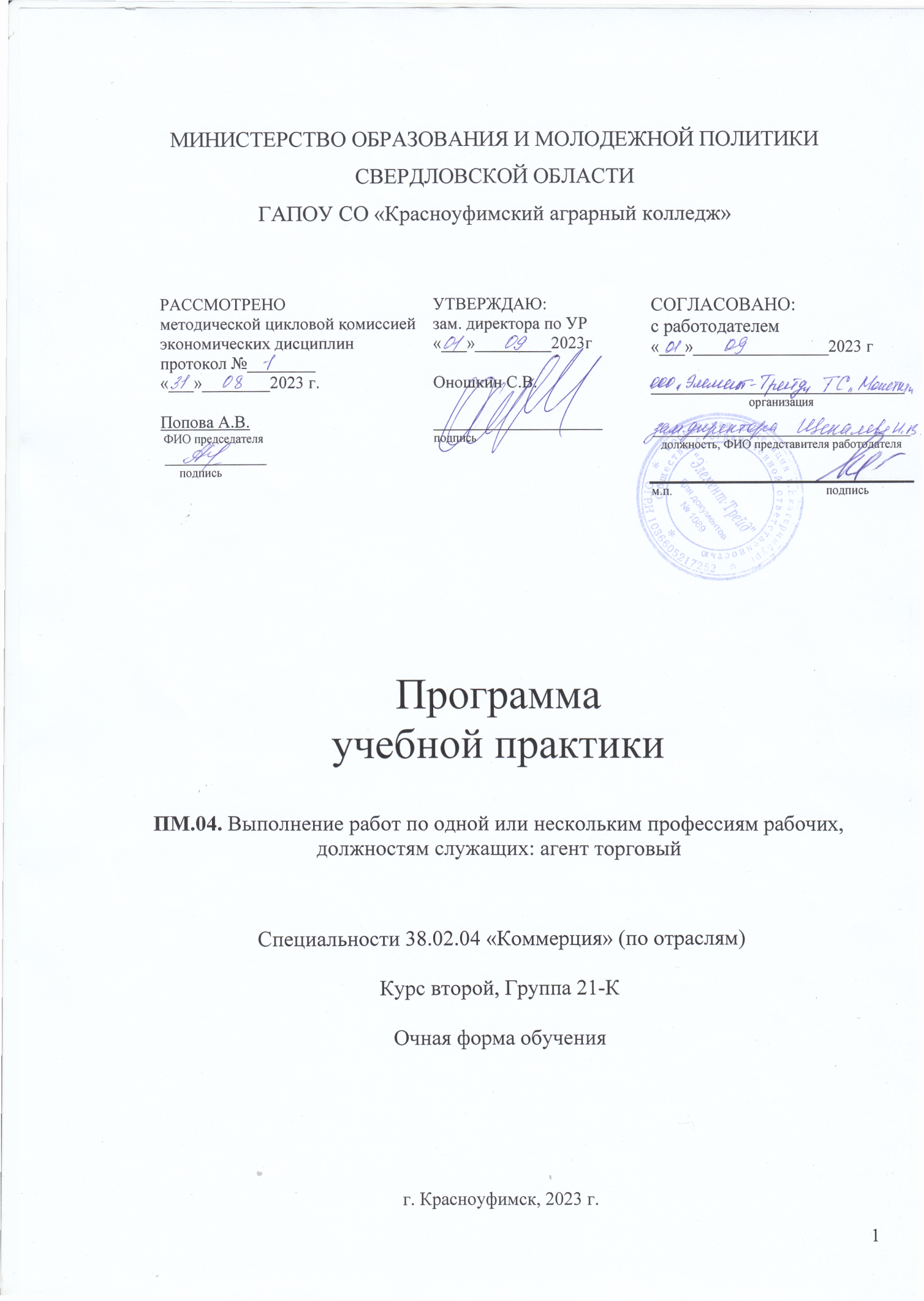 МИНИСТЕРСТВО ОБРАЗОВАНИЯ И МОЛОДЕЖНОЙ ПОЛИТИКИ СВЕРДЛОВСКОЙ ОБЛАСТИГАПОУ СО «Красноуфимский аграрный колледж»Программа учебной практикиПМ.04. Выполнение работ по одной или нескольким профессиям рабочих, должностям служащих: агент торговый Специальности 38.02.04 «Коммерция» (по отраслям) Курс второй, Группа 21-КОчная форма обученияг. Красноуфимск, 2023 г.1.ПАСПОРТ РАБОЧЕЙ ПРОГРАММЫ УЧЕБНОЙ ПРАКТИКИ по ПРОФЕССИОНАЛЬНОГО МОДУЛЯПМ 04. Выполнение работ по одной или нескольким профессиям рабочих, должностям служащих (агент торговый). Программа учебной практики   – является частью  основной профессиональной образовательной программы   по специальности   СПО  38.02.04 Коммерция (по отраслям), в части освоения основного вида профессиональной деятельности (ВПД).1.1. Цель и планируемые результаты освоения программыВ результате прохождения учебной практики профессионального модуля обучающийся должен освоить основной вид деятельности «Выполнение работ по должности служащего Агент торговый» и соответствующие ему общие компетенции и профессиональные компетенции:1.1.1. Перечень общих компетенций1.1.2. Перечень профессиональных компетенций 1.1.3. В результате прохождения учебной практики обучающийся должен:1.2. Количество часов, отводимое на учебную практикуВсего часов 36 часовПромежуточная аттестация включает написание отчета по учебной практике, по итогам выполнения которого выставляется отметка.Разработчик: преподаватель ГАПОУ СО «Красноуфимский аграрный колледж»Торгашова Екатерина Викторовнарезультаты освоения программы индивидуального обучения Результатом освоения программы учебной практики является овладение обучающимися видом профессиональной деятельности (ВПД): «Выполнение работ по одной или нескольким профессиям рабочих, должностям служащих», и в том числе  соответствующими им профессиональными (ПК)   компетенциями:2.Тематический план учебной практики профессионального модуля ПМ 04. «Выполнение работ по одной или нескольким профессиям рабочих, должностям служащих» (агент торговый). Дневник  по практикеАттестационный лист обучающегося(характеристика профессиональной деятельности обучающегося во время учебной практики)ФИО __________________________________________________Качество выполнения работ студентом в соответствии с программой практики и требованиями ФГОС __________________________________________________________________________________________________________________________________________________________________________________________________________________________________________________________________________________________________________________________________________________________________________________________________________________________________________________________________________________________________________________________________________________________________________________________________________________________________________________________________________________________________________________________________________________________________________________________________________________________________________________________________________________________________________________________________________________________________________________________________________________________________________________________________________________________________________________________________________________________________________________________________________________________________________________________________________________________________________________________________________________________________________________________________________________________________________________________________________________________________________________________________________________________________________________________________________________________________________________________________________________________________________________________________________________________________________________________________________________________________________________________________________________________________________________________________________________________________________________________________________________________________________________________________________________________________________________________________________________________________________________________________________________________________________________________________________________________________________________________________________________________________________________________________________________________________________________________________________________________________________________________________________________________________________________________________________________________________________________________________________________________________________________Количество отработанных часов _____________________________Итоговая оценка _____________________________________________Дата _______________Подпись преподавателя___________________________3.УСЛОВИЯ РЕАЛИЗАЦИИ ПРОГРАММЫ ПМ3.1 Обеспечение специальных условий для обучающихся инвалидов и обучающихся с ограниченными возможностями здоровья (ОВЗ):а) для слепых:•	присутствие ассистента, оказывающего обучающемуся необходимую помощь; •	выпуск альтернативных форматов методических материалов (крупный шрифт или аудиофайлы); б) для слабовидящих:•	обеспечивается индивидуальное равномерное освещение не менее 300 люкс;•	при необходимости предоставляется увеличивающее устройство;•	учебно-методические материалы оформляются увеличенным шрифтом;в) для глухих и слабослышащих, с тяжелыми нарушениями речи:•	обеспечивается надлежащими звуковыми средствами воспроизведение информации; •	по их желанию промежуточная аттестация может проводиться в письменной форме;г) с нарушениями  опорно – двигательного аппарата:организуется безбарьерная архитектурная среда образовательного учреждения, рабочего места.3.2. Требования к минимальному материально-техническому обеспечениюКабинет, оснащенный оборудованием:комплект учебно-методической документации;посадочные места по количеству обучающихся;рабочее место преподавателя;наглядные пособия (планшеты, образцы товаров);уголок покупателя.Технические средства обучения: ПК, мультимедийное оборудование.3.3. Иинформационное обеспечение обученияПеречень учебных изданий, интернет-ресурсов, дополнительной литературы3.2.1. Основные печатные изданияОсновная литература:Дашков Л.П. Организация и правовое обеспечение бизнеса в России: коммерция и технология торговли /Л.П. Дашков, В.К. Памбухчиянц, О.В. Памбухчиянц. - 3-е изд., перераб. и доп. - Москва: «Дашков и ко», 2007. – 1012 с.Иванов Г.Г. Организация и технология коммерческой деятельности/3-е изд.-перераб. и доп.-М.: Изд.центр «Академия», 2012.-272 с.Каплина С.А., Технология торговли/С.А. Каплина.-Ростов н/Д:Феникс, 2007. – 441, с. – (среднее профессиональное образование).Никулина Н.Н. Организация коммерческой деятельности предприятий. -М.: ЮНИТИ-ДАНА, 2012. – 319с. Памбухчиянц О.В.Организация и технология коммерческой деятельности: учебник / О.В. Памбухчиянц. - Москва: «Маркетинг», 2010. – 292 с.Панкратов Ф.Г. Коммерческая деятельность: учебник для вузов / Ф.Г. Панкратов. – 11-е изд., перераб. и доп. – Москва: Дашков и Ко, 2009. – 500 с.Саталкина Н.И., Экономика торговли: учебное пособие/ Н.И. Саталкина, Б.И. Герасимов, Г.И. Терехова-М.: ФОРУМ: ИНФРА-М, 2013   г.-232с.-(Профессиональное образование)Федеральный закон РФ №2300 – 1 «О защите прав потребителей» с учетом изменений, внесенных Федеральным Законом от 5 мая 2014г №112 - ФЗ. – М.: Проспект. – 32 с.3.2.2. Основные электронные изданияИнтернет-ресурсы:www.torgrus.com - сайт «Новости и технологии торгового бизнеса»;www.sovtorg.panor.ru - сайт «Современная торговля»;www.garant.ru - справочно - правовая система Гарант;www.consultant.ru- справочно - правовая система Консультант Плюс3.2.3. Дополнительные источникиГражданский кодекс Российской Федерации.- М.: Эксмо, 2007. – 656 с.Дашков, Л.П. Коммерция и технология торговли: учебник /Л.П. Дашков, В.К. Памбухчиянц. - 9-е изд., перераб. и доп.- М.: Дашков и К, 2008.- 696с.Егоров, В.Ф. Организация торговли: учебник / В.Ф.Егоров.- СПб.: Питер, 2006.- 352с.Памбухчиянц, О.В. Технология розничной торговли: учебник для нач. проф. обр. /О.В. Памбухчиянц. - 9-е изд., перераб. и доп. – Москва: Дашков и Ко, 2011. – 288 с.Рубцова Л.И. Основы менеджмента в торговле. Учебник/Л.И. Рубцова.- Ростов н/Д: ФЕНИКС, 2006. – 379 с. - (среднее профессиональное образование).4.КОНТРОЛЬ И ОЦЕНКА РЕЗУЛЬТАТОВ ОСВОЕНИЯ УЧЕБНОЙ ПРАКТИКИФормы и методы контроля и оценки результатов обучения позволяют проверять у обучающихся не только сформированность профессиональных компетенций, но и развитие общих компетенций, достижение личностного результата.Контроль оценки результатов обучения ведется по итогам сдачи:- дневника-отчета по учебной практикеИтогом прохождения учебной практики по модулю является сдача отчета по практике.РАССМОТРЕНО методической цикловой комиссией экономических дисциплинпротокол №________ «___»________2023 г. Попова А.В. ФИО председателя ____________      подписьУТВЕРЖДАЮ: зам. директора по УР«___»_________2023гОношкин С.В.____________________подпись  СОГЛАСОВАНО:с работодателем «___»________________2023 г______________________________организация__________________________________________должность, ФИО представителя работодателям.п.                                                  подписьКодНаименование общих компетенцийОК 1Понимать сущность и социальную значимость своей будущей профессии, проявлять к ней устойчивый интерес.ОК 2Организовывать собственную деятельность, исходя из цели и способов ее достижения, определенных руководителем.ОК 3Анализировать рабочую ситуацию, осуществлять текущий и итоговый контроль, оценку и коррекцию собственной деятельности, нести ответственность за результаты своей работы.ОК 4Осуществлять поиск информации, необходимой для эффективного выполнения профессиональных задач.ОК 5Использовать информационно-коммуникационные технологии в профессиональной деятельности.ОК 6Работать в команде, эффективно общаться с коллегами, руководством, заказчиками.ОК 7Самостоятельно определять задачи профессионального и личностного развития, заниматься самообразованием, осознанно планировать повышение квалификации.ОК 8Ориентироваться в условиях частой смены технологий в профессиональной деятельностиОК 9Владеть информационной культурой, владеть и оценивать информацию с использованием информационно-коммуникационных технологий.ЛР 2Проявляющий активную гражданскую позицию, демонстрирующий приверженность принципам честности, порядочности, открытости, экономически активный и участвующий в студенческом и территориальном самоуправлении, в том числе на условиях добровольчества, продуктивно взаимодействующий и участвующий в деятельности общественных организаций.ЛР 6Проявляющий уважение к людям старшего поколения и готовность к участию в социальной поддержке и волонтерских движениях. ЛР 7Осознающий приоритетную ценность личности человека; уважающий собственную и чужую уникальность в различных ситуациях, во всех формах и видах деятельности. ЛР 9Соблюдающий и пропагандирующий правила здорового и безопасного образа жизни, спорта; предупреждающий либо преодолевающий зависимости от алкоголя, табака, психоактивных веществ, азартных игр и т.д. Сохраняющий психологическую устойчивость в ситуативно сложных или стремительно меняющихся ситуациях.ЛР 11Проявляющий уважение к эстетическим ценностям, обладающий основами эстетической культуры. ЛР 13Соблюдающий в своей профессиональной деятельности этические принципы: честности, независимости, профессионального скептицизма, противодействия коррупции и экстремизму, обладающий системным мышлением и умением принимать решение в условиях риска и неопределенностиЛР 14Готовый соответствовать ожиданиям работодателей: проектно-мыслящий, эффективно взаимодействующий с членами команды и сотрудничающий с другими людьми, осознанно выполняющий профессиональные требования, ответственный, пунктуальный, дисциплинированный, трудолюбивый, критически мыслящий, нацеленный на достижение поставленных целей; демонстрирующий профессиональную жизнестойкостьЛР 15Сохранение традиций и поддержание престижа своей образовательной организацииЛР 16Соблюдать дисциплину трудаКодНаименование видов деятельности и профессиональных компетенцийВД 1«Выполнение работ по одной или нескольким профессиям рабочих, должностям служащих» (агент торговый),ПК 4.1Изучать конъюнктуру рынка и выявлять потребности и спрос на товарыПК 4.2Осуществлять договорную работу с поставщиками и потребителями товаровПК 4.3Обеспечивать сохранность оформляемой документацииПК 4.4Выявлять организации - конкуренты и товары – конкурентыПК 4.5Осуществлять организацию закупки товаровИметь практический опытработы с разными группами товаров, реализуемых оптовыми предприятиями торговли.Уметьосуществлять переговоры о заключении сделок купли – продажи;совершать сделки купли – продажи;оформлять договоры купли-продажи, контролировать их выполнение;выполнять функции гаранта по исполнению обязательств, вытекающих из заключенных сделок;проводить работу по выявлению и учету потенциальных покупателей, оказываемых услуг;организовывать рекламу;осуществлять работу по внедрению прогрессивных методов торговли;вести учет претензий покупателей по исполнению договоров купли – продажи.Знатьнормативные документы, регулирующие организацию, сбыта и продажи товаров, оказания услуг;прогрессивные формы и методы торговли и сбыта;порядок заключения договоров купли-продажи и оформления необходимых документов;условия заключения коммерческих сделок способы доведения товаров (услуг) до потребителя;ассортимент товаров;правила расшифровки кодов и маркировки;требования нормативных документов, предъявляемых к качеству товаров (услуг), основные их свойства, качественные и потребительские характеристики товаров;основы финансового, хозяйственного, налогового и трудового законодательства.Наименование (ВПД)КодПКНаименование результата обученияВыполнение работ по рабочей профессии ПК  4.1Проводить маркетинговые исследования  рынка: объем рынка и основные тенденции, анализ потребителей и их предпочтений, анализ конкурентов, прогнозы и рекомендацииОценивать внутреннюю и внешнюю конъюнктуру рынкаРазрабатывать маркетинговые решения для данной торговой организацииУметь организовать акции на товарВыполнение работ по рабочей профессии ПК  4.2Уметь устанавливать контакты с деловыми партнерами, Уметь составлять и заключать договора и вести контроль за их исполнением. Принять участие в рассмотрении претензий по договорным отношениям и принятии решенийУметь применять элементы  управленческого общения.Обеспечивать эффективность предпринимательских отношений, механизмов и инструментов коммерческого управления, связанных с деятельностью организацииВыполнение работ по рабочей профессии ПК  4.3Оформлять и проверять правильность составления сопроводительных документовОбеспечивать хранение документов с использованием автоматизированных системСоблюдать сроки оформления и сдачи документацииСоблюдать правила сохранности товарно-материальных ценностейВести учет и отчетность на предприятии с использованием автоматизированных системОформлять акты на списание пришедших в негодность товаровВыполнение работ по рабочей профессии ПК  4.4Уметь разрабатывать и применять на практике комплексные программы совершенствования коммерческой деятельности компанииУметь планировать и организовывать деятельность коммерческих подразделений организацийУметь производить выкладку товара с целью привлечения внимания покупателейУметь организовать рабочее место агента торговогоУметь выявлять потребности покупателя, оказывать им помощь в выборе товаров, предоставлять консультации покупателю о свойствах товара, оказывать дополнительные услугиУметь подсчитать количество товара, подлежащего к отпуску на определенную суммуВыполнение работ по рабочей профессии ПК  4.5Уметь осуществлять приемку товара по качествуСоблюдать технологический процесс подготовки товаров к продаже, соблюдая требования к размещению и выкладке товаров.Оценить товар по органолептическим показателям, выявлять дефекты, определять градации качестваРаботать с сопроводительными документами, в случае расхождений по качествуУметь распознавать товары по ассортиментной принадлежностиВыполнение работ по рабочей профессии Выполнение работ по рабочей профессии № п/пТема Кол-во часовПКВиды выполняемых работСодержание задания1Маркетинговые исследования рынка6ПК 4.1Проводить маркетинговые исследования рынка: объем рынка и основные тенденции, анализ потребителей и их предпочтений, анализ конкурентов, прогнозы и рекомендацииОценивать внутреннюю и внешнюю конъюнктуру рынкаРазрабатывать маркетинговые решения для данной торговой организацииУметь организовать акции на товарНаписать определения: маркетинговые исследования, конъюнктура рынка, конкуренты, покупательский спрос, торговая организация. Описать виды покупательского спросаОписать методы изучения покупательского спроса перечислить и пояснить какие виды и методы приемлемы для магазинаСоставить анкету с целью анализа деятельности магазина (5-10 вопросов с вариантами ответов)Провести анкетирование посетителейСделать анализ анкетирования посетителейПровести мониторинг цен (составить и заполнить таблицу)Провести анализ конкурентов (составить и заполнить таблицу)2Деловые отношения с поставщиками6ПК 4.2Уметь устанавливать контакты с деловыми партнерами, Уметь составлять и заключать договора и вести контроль за их исполнением. Принять участие в рассмотрении претензий по договорным отношениям и принятии решенийописать деловые качества агента торговогонаписать определения: «деловое отношения», «управленческое общение», «претензия»описать принцип налаживания деловых отношений между партнерами и перечислить круг поставщиков3Методы и приемы менеджмента6ПК 4.2Методы менеджмента Средства и приемы менеджмента Элементы делового и управленческого общенияНаписать определение: «методы менеджмента»Перечислить методы и приемы менеджментаНазовите, какие из методов и приемов менеджмента приемлемы для лаборатории4Сопроводительные документы6ПК4.3Оформлять и проверять правильность составления сопроводительных документовСоблюдать сроки оформления и сдачи документацииСоблюдать правила сохранности товарно-материальных ценностейВести учет и отчетность на предприятии Оформлять акты на списание пришедших в негодность товаровПеречислить сопроводительные документы по поставке товара Назовите сроки оформления и сдачи сопроводительных документов по поставке товараНапишите правила и особенности хранения документовЗаполнить бланк договора купли-продажи и описать его особенности Оформить ценники на одну группу товаров в лабораторииОформить бланк накладной Оформить товарный чекСоставить программу развития (совершенствования) работы учебной лабораторииОформить акт на списание пришедших в негодность товаров5Основные и дополнительные услуги 6ПК4.4Оказывать основные и дополнительные услугиИзучение профессиональной этики агента торговогоУметь планировать и организовывать деятельность коммерческих подразделений организацийУметь производить выкладку товара с целью привлечения внимания покупателейПеречислить основные и дополнительные услуги розничной торговли Описать подробно основные и дополнительные услуги лаборатории Описать правила выкладки товара в торговом зале предприятияДать характеристику профессиональной этики агента торговогоПеречислить организации-конкуренты для конкретной организацииНазвать товары-конкуренты и пояснить свой выбор6Классификация товаров и оценка их качества6ПК4.5Знать ассортиментный перечень товараОценить качество товара при приемкеОрганизовать доставку товара к месту продажи товараПроводить приемку товара по количеству и качеству с учетом правилУметь составлять заявку на товарНаписать классификацию товаров.  Описать процесс приемки товара по количеству и качествуНазвать действия покупателя, в случае разногласий с поставщиком, в вопросе качества товараОписать процесс доставки товара к месту продажи товараПеречислить способы доставки товараОписать принцип составления заявкиСоставить заявку на товар в лабораторииИтого 36Дата Кол-во часовТема Содержание заданияОценка 00.00.00006Маркетинговые исследования рынкаНаписать определения: маркетинговые исследования, конъюнктура рынка, конкуренты, покупательский спрос, торговая организация. Ответ: Результаты (освоенные ОК, ПК)Основные показатели оценки результатаФормы и методы контроля  оценкиПК 1. Изучать конъюнктуру рынка и выявлять потребности и спрос на товарыЭмоционально-психологическая устойчивость при выполнении практических занятий Проведение работы по выявлению и учету потенциальных покупателей на производимую продукцию, оказываемые услуги, организация их рекламы.Анализ состояния и тенденции изменения спроса населения. Изучение потребностей покупателей различных групп товаровОценка практической деятельности ПК 2. Осуществлять договорную работу с поставщиками и потребителями товаровВедение переговоров о заключении сделок купли – продажи.Заключение сделок купли – продажи от своего имени или другого, представляемого им лица на основе договора, регулирующего отношения между ними осуществляется верно, в соответствии с требованиями нормативных документов.Оценка практической деятельности, включая устный опрос, доклады, оформление договоров.ПК 3. Обеспечивать сохранность оформляемой документацииОформление документов произведено своевременно и верно, в соответствии с требованиями нормативных документов.Экспертное наблюдение и оценка практической деятельностиПК 4. Выявлять организации- конкуренты и товары – конкурентыВыявление организаций и товаров – конкурентов осуществляется верно согласно методикам.Экспертное наблюдение и оценка практической деятельностиПК 5. Осуществлять организацию закупки товаровКонтроль организации и закупки товарно-материальных ценностей производится верно, в соответствии с требованиями нормативных документов.Экспертная оценка практической деятельностиОК 1. Понимать сущность и социальную значимость своей будущей профессии, проявлять к ней устойчивый интересДемонстрация интереса к будущей профессииЭкспертное наблюдение, при выполнении внеаудиторной самостоятельной работыОК 2. Организовывать собственную деятельность, исходя из цели и способов ее достижения, определенных руководителемОбоснование выбора и применения методов и способов решения профессиональных задач в области продажи потребительских товаров. Демонстрация эффективности и качества выполненияпрофессиональных задачЭкспертное наблюдение, при выполнении внеаудиторной самостоятельной работыОК 3. Анализировать рабочую ситуацию, осуществлять текущий и итоговый контроль, оценку и коррекцию собственной деятельности, нести ответственность за результаты своей работыДемонстрация способности принимать решения в стандартных и нестандартных ситуациях и нести за них ответственностьЭкспертное наблюдение и оценка, при выполнении внеаудиторной самостоятельной работыОК 4. Осуществлять поиск информации, необходимой для эффективного выполненияпрофессиональных задачНахождение и использование информации для эффективного выполнения профессиональных задач, профессионального и личностного развитияРешение нетиповых профессиональных задач с привлечением самостоятельно найденной информацииЭкспертное наблюдение и оценка, при выполнении внеаудиторной самостоятельной работыОК 5. Использоватьинформационно-коммуникационныетехнологии впрофессиональнойдеятельностиОформление результатов самостоятельной работы с использованием ИКТДемонстрация навыков использования информационно-коммуникационных технологий в профессиональной деятельности.Экспертное наблюдение и оценка практических занятиях, при выполнении внеаудиторной самостоятельной работыОК 6. Работать в команде, эффективно общаться с коллегами, руководством, заказчикамиВзаимодействие с обучающимися, преподавателями в ходе обученияВыполнение обязанностей в соответствии с ролью в группеУчастие в планировании и организации групповой работыЭкспертное наблюдение и оценка занятияхОК 7. Самостоятельно определять задачи профессионального и личностного развития, заниматься самообразованием, осознанно планировать повышение квалификации.Анализ собственных мотивов и внешней ситуации при принятии решений, касающихся своего продвижения.Анализ и формулирование запросов на внутренние ресурсы (знания, умения, навыки, способы деятельности, ценности, установки, свойства психики) для решения профессиональных задач.Определение причин успехов и неудач в деятельностиОпределение трудностей, с которыми столкнулся при решении задач, и способность предложить пути их преодоления в дальнейшей деятельности.Экспертное наблюдение и оценка на учебной практике ОК 8. Ориентироваться в условиях частой смены технологий в профессиональной деятельностиУмение ориентироваться в условиях частой смены технологий в профессиональной деятельностиЭкспертное наблюдение и оценка на занятиях, учебной практикеОК 9. Владеть информационной культурой, владеть и оценивать информацию с использованием информационно-коммуникационных технологий.Умение задавать критерии для сравнительного анализа информации в соответствии с поставленной задачей деятельности; делать вывод о применимости общей закономерности в конкретных условиях.Экспертное наблюдение и оценка, учебной практике, ЛР 2 Проявляющий активную гражданскую позицию, демонстрирующий приверженность принципам честности, порядочности, открытости, экономически активный и участвующий в студенческом и территориальном самоуправлении, в том числе на условиях добровольчества, продуктивно взаимодействующий и участвующий в деятельности общественных организаций.Эмоционально-психологическая устойчивость при выполнении практических занятий Проведение работы по выявлению и учету потенциальных покупателей на производимую продукцию, оказываемые услуги, организация их рекламы.Анализ состояния и тенденции изменения спроса населения. Изучение потребностей покупателей различных групп товаровОценка практической деятельности, включая: доклад, устный опрос, ЛР 6 Проявляющий уважение к людям старшего поколения и готовность к участию в социальной поддержке и волонтерских движениях.  Ведение переговоров о заключении сделок купли – продажи.Заключение сделок купли – продажи от своего имени или другого, представляемого им лица на основе договора, регулирующего отношения между ними осуществляется верно, в соответствии с требованиями нормативных документов.Оценка практической деятельности на практических занятиях, включая устный опрос, доклады, оформление договоров.ЛР 7 Осознающий приоритетную ценность личности человека; уважающий собственную и чужую уникальность в различных ситуациях, во всех формах и видах деятельности.Ведение переговоров о заключении сделок купли – продажи.Заключение сделок купли – продажи от своего имени или другого, представляемого им лица на основе договора, регулирующего отношения между ними осуществляется верно, в соответствии с требованиями нормативных документов.Экспертное наблюдение и оценка практической деятельностиЛР 9 Соблюдающий и пропагандирующий правила здорового и безопасного образа жизни, спорта; предупреждающий либо преодолевающий зависимости от алкоголя, табака, психоактивных веществ, азартных игр и т.д. Сохраняющий психологическую устойчивость в ситуативно сложных или стремительно меняющихся ситуациях.Выявление организаций и товаров – конкурентов осуществляется верно согласно методикам.Ведение переговоров о заключении сделок купли – продажи.Заключение сделок купли – продажи от своего имени или другого, представляемого им лица на основе договора, регулирующего отношения между ними осуществляется верно, в соответствии с требованиями нормативных документов.Экспертное наблюдение и оценка практической деятельностиЛР 11 Проявляющий уважение к эстетическим ценностям, обладающий основами эстетической культуры.Контроль организации и закупки товарно-материальных ценностей производится верно, в соответствии с требованиями нормативных документов. Выкладка товараЭкспертная оценка практической деятельностиЛР 13 Соблюдающий в своей профессиональной деятельности этические принципы: честности, независимости, профессионального скептицизма, противодействия коррупции и экстремизму, обладающий системным мышлением и умением принимать решение в условиях риска и неопределенностиВедение переговоров о заключении сделок купли – продажи.Заключение сделок купли – продажи от своего имени или другого, представляемого им лица на основе договора, регулирующего отношения между ними осуществляется верно, в соответствии с требованиями нормативных документов.Экспертное наблюдение и оценка практической деятельностиЛР 14 Готовый соответствовать ожиданиям работодателей: проектно-мыслящий, эффективно взаимодействующий с членами команды и сотрудничающий с другими людьми, осознанно выполняющий профессиональные требования, ответственный, пунктуальный, дисциплинированный, трудолюбивый, критически мыслящий, нацеленный на достижение поставленных целей; демонстрирующий профессиональную жизнестойкостьВедение переговоров о заключении сделок купли – продажи.Заключение сделок купли – продажи от своего имени или другого, представляемого им лица на основе договора, регулирующего отношения между ними осуществляется верно, в соответствии с требованиями нормативных документов.Экспертное наблюдение и оценкаЛР 15 Сохранение традиций и поддержание престижа своей образовательной организацииДемонстрация интереса к будущей профессииЭкспертное наблюдение и оценка. ЛР 16 Соблюдать дисциплину трудаЭмоционально-психологическая устойчивость при выполнении практических занятий Проведение работы по выявлению и учету потенциальных покупателей Экспертное наблюдение и оценка, при выполнении внеаудиторной самостоятельной работы